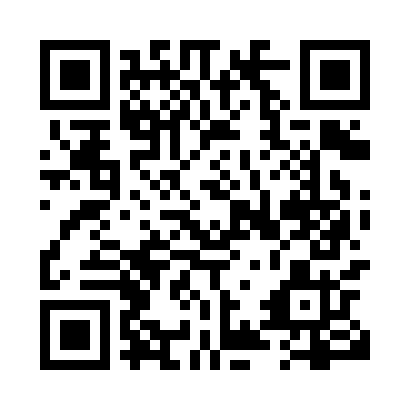 Prayer times for Morrisville, Ontario, CanadaMon 1 Jul 2024 - Wed 31 Jul 2024High Latitude Method: Angle Based RulePrayer Calculation Method: Islamic Society of North AmericaAsar Calculation Method: HanafiPrayer times provided by https://www.salahtimes.comDateDayFajrSunriseDhuhrAsrMaghribIsha1Mon3:455:451:356:599:2511:252Tue3:465:461:366:599:2511:243Wed3:475:471:366:599:2511:244Thu3:485:471:366:599:2411:235Fri3:495:481:366:599:2411:226Sat3:515:491:366:599:2411:217Sun3:525:491:366:599:2311:208Mon3:535:501:376:589:2311:199Tue3:555:511:376:589:2211:1810Wed3:565:521:376:589:2211:1711Thu3:575:531:376:589:2111:1612Fri3:595:541:376:579:2011:1513Sat4:005:541:376:579:2011:1314Sun4:025:551:376:579:1911:1215Mon4:035:561:376:569:1811:1116Tue4:055:571:386:569:1711:0917Wed4:075:581:386:569:1611:0818Thu4:085:591:386:559:1611:0619Fri4:106:001:386:559:1511:0520Sat4:116:011:386:549:1411:0321Sun4:136:021:386:549:1311:0222Mon4:156:031:386:539:1211:0023Tue4:176:051:386:529:1110:5824Wed4:186:061:386:529:1010:5725Thu4:206:071:386:519:0910:5526Fri4:226:081:386:519:0710:5327Sat4:246:091:386:509:0610:5128Sun4:256:101:386:499:0510:4929Mon4:276:111:386:489:0410:4730Tue4:296:121:386:489:0210:4631Wed4:316:141:386:479:0110:44